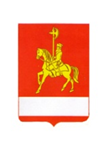 АДМИНИСТРАЦИЯ КАРАТУЗСКОГО РАЙОНАПОСТАНОВЛЕНИЕ28.11.2019                                     с. Каратузское                                     № 1032-п	Об утверждении перечня муниципального имущества находящегося в собственности муниципального образования «Каратузский район» и свободных от прав третьих лиц (за исключением имущественных прав субъектов малого и среднего предпринимательства), предназначенного для предоставления во владение и (или) в пользование на долгосрочной основе  субъектами малого и среднего предпринимательства и организациями, образующим инфраструктуру поддержки субъектов малого и среднего предпринимательстваРуководствуясь  ч.4 ст.18 Федерального закона от 24.07.2007 №209-ФЗ «О развитии малого и среднего предпринимательства в Российской Федерации», в соответствии постановлением администрации Каратузского  района от 11.08.2017 №808-п «Об имущественной поддержке субъектов малого и среднего предпринимательства», Уставом  муниципального образования «Каратузский район», ПОСТАНОВЛЯЮ:1.Утвердить перечень  муниципального имущества находящегося  в собственности муниципального образования «Каратузский район» Красноярского края и свободного от прав третьих лиц (за исключением  имущественных прав субъектов малого и среднего предпринимательства), предназначенного для предоставления во владение и (или) в пользование на долгосрочной основе субъектам малого  и среднего предпринимательства и организациям, образующим  инфраструктуру поддержки малого и среднего предпринимательства согласно приложению.2.Отделу земельных и имущественных отношений администрации Каратузского района (О.А. Назарова) в 10-дневный срок  со дня принятия настоящего постановления опубликовать  перечень  муниципального имущества на официальном сайте администрации Каратузского района и периодическом  издании «Вести муниципального  образования «Каратузский район» Красноярского края.3.Контроль за исполнением  настоящего постановления возложить  на Тетюхина Е.И.- заместителя  главы  района по сельскому хозяйству и жизнеобеспечению района.4.Настоящее постановление вступает в силу в день, следующим за днем  его официального  опубликования	 в периодическом печатном издании «Вести» муниципального образования «Каратузский район» Красноярского края.Глава района	К.А. Тюнин                                                                                  Приложение к постановлению	администрации Каратузского района	от 28.11.2019 № 1032-пПЕРЕЧЕНЬмуниципального имущества находящегося в собственности муниципального образования «Каратузский район» и свободных от прав третьих лиц (за исключением имущественных прав субъектов малого и среднего предпринимательства), предназначенного для предоставления во владение и (или) в пользование на долгосрочной основе  субъектами малого и среднего предпринимательства и организациями, образующим инфраструктуру поддержки субъектов малого и среднего предпринимательстваРеестровый
номерНаименованиеАдрес (местоположение)Кадастровый №Площадь 
протяженность и иные параметры, характеризующие физические свойства недвижимого имуществаКадастровая стоимость00039685земли сельскохозяйственного назначенияРоссия, Красноярский край, Каратузский район, к-з Димитрова, участок №8724:19:1801001:2361670700 км


 3 708 954,0000039686земли  сельскохозяйственного назначенияРоссия, Красноярский край, Каратузский район, к-з им. Димитрова24:19:1701002:7971406348 км


 4 739 392,7600039687земли сельскохозяйственного назначенияРоссия, Красноярский край, Каратузский район, к-з им. Димитрова24:19:1701001:453502500 км


 1 983 692,6500039688земли сельскохозяйственного назначенияРоссия, Красноярский край, Каратузский район, к-з им. Димитрова, участок №11024:19:1901001:363556400 км


 1 552 356,0000039689земли сельскохозяйственного назначенияРоссия, Красноярский край, Каратузский район, к-з им. Димитрова24:19:1701002:7994839919 км


 16 310 527,0300040424земли сельскохозяйственного назначенияРоссия, Красноярский край, Каратузский район, АО им. Ленина, участок №724:19:0000000:163125600  км


 495 824,4700039691земли сельскохозяйственного назначенияРоссия, Красноярский край, Каратузский район, к-з им. Димитрова, участок №9724:19:1801001:2401064900 км


 2 364 078,0000040425земли сельскохозяйственного назначенияРоссия, Красноярский край, Каратузский район, АО им. Ленина, участок №6
24:19:0000000:16212 300  км


 48 556,0600039693земли сельскохозяйственного назначенияРоссия, Красноярский край Каратузский район, к- им. Димитрова участок №10424:19:1901001:372_280800 км


 783 432,0000039694земли  сельскохозяйственного назначенияРоссия, Красноярский край Каратузский район к-з им. Димитрова 24:19:1701002:7981381264 км


 4 654 859,6800039706земли сельскохозяйственного назначенияРоссия, Красноярский край Каратузский район к-з Заречный участок №17724:19:1601003:114057600 км


 227 384,4700039707земли сельскохозяйственного назначенияРоссия, Красноярский край Каратузский район к-з Саяны участок №14724:19:0000000:194015300 км


 60 399,0000039708земли сельскохозяйственного  назначенияРоссия, Красняорский край Каратузский район к-з Заречный участок №16124:19:1601001:28903900 км


 15 395,8200039709земли сельскохозяйственного назначенияРоссия, Красноярский край Каратузский район к-зЗаречный участок №16324:19:1601001:29201336900 км


 5 277 609,3500040397земли сельскохозяйственного назначенияРоссия, Красноярский край, Каратузский район, АО им. Ленина, участок № 1524:19:1801003:2331 160 500 км
4 581 244,4100040426земли сельскохозяйственного назначения
Россия, Красноярский край, Каратузский район, АО им .Ленина, участок №2024:19:0000000:21071 100 км280 677,7100040442земли сельскохозяйственного назначенияРоссия,Красноярский край, Каратузский район, АО им. Ленина, участок №2124:19:0202001:74131 400 км518 720,8200040441земли сельскохозяйственного назначенияРоссия,Красноярский край, Каратузский район, АО им. Ленина, участок №2524:19:1801004:16757 900 км228 568,7600040389земли сельскохозяйственного назначенияРоссия,Красноярский край, Каратузский район, АО им. Ленина, участок №2724:19:1801004:169    1 268 100 км5 006 011,24 00040390земли сельскохозяйственного назначенияРоссия,Красноярский край, Каратузский район, АО им. Ленина, участок № 2824:19:1801004:17154 000 км213 172,9400040392земли сельскохозяйственного назначенияРоссия, Красноярский край, Каратузский район, АО им. Ленина, участок № 3024:19:1801004:173879 600 км3 472 350,3500040393земли сельскохозяйственного назначенияРоссия, Красноярский край, Каратузский район, АО им. Ленина, участок № 3124:19:1801004:17238 800 км153 168,71 00040410земли сельскохозяйственного назначенияРоссия, Красноярский край, Каратузский район, АО им. Ленина, участок № 3224:19:1901004:388198 400 км1 686 400,0000040411земли сельскохозяйственного назначенияРоссия,Красноярский край, Каратузский район, АО им. Ленина, участок № 824:19:1901004:392244 600 км
2 079 100,0000040341земли сельскохозяйственного назначенияРоссия,Красноярский край, Каратузский район, АО "Пограничник", участок №1724:19:1801002:856 000  км23 685,8800040342земли сельскохозяйственного назначенияРоссия,Красноярский край, Каратузский район, АО "Пограничник", участок №1924:19:1801002:8716 900 км66 715,2400040369земли сельскохозяйственного назначенияРоссия,Красноярский край, Каратузский район, АО "Пограничник", участок №3624:19:1801002:82106 400 км420 029,6500040366земли сельскохозяйственного назначенияРоссия,Красноярский край, Каратузский район, АО "Пограничник", участок №3924:19:1801002:72217 600  км859 008,00 00040375земли сельскохозяйственного назначенияРоссия,Красноярский край, Каратузский район, АО "Пограничник", участок №4424:19:1801002:7641 300 км163 037,8200040374земли сельскохозяйственного назначения
Россия, Красноярский край, Каратузский район, АО "Пограничник", участок №4524:19:1801002:7742 700 км168 564,5300040379земли сельскохозяйственного назначения
Россия,Красноярский край, Каратузский район , АО "Пограничник", участок №4924:19:1801002:81479 100 км1 891 317,7100040006земли сельскохозяйственного назначенияРоссия,Красноярский край, Каратузский район, АО "Пограничник"24:19:1901004:40540 700 км345 950,0000040028земли сельскохозяйственного назначенияРоссия,Красноярский край, Каратузский район, АО "Амыльское"24:19:2101002:38777 800 км252 072,0000040041земли сельскохозяйственного назначенияРоссия, Красноярский край, Каратузский район, АО "Амыльское"24:19:0000000:206557 005 км2 198 859,1500040040земли сельскохозяйственного назначения
Россия, Красноярский край, Каратузский район, АО "Амыльское"24:19:2101002:4112 902 км
9 402,48